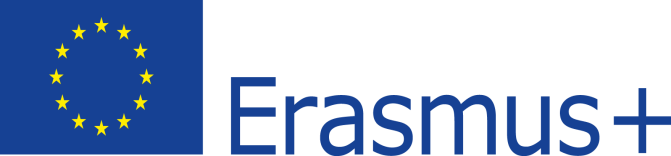 PLAN DE ACTIVITATEPlanul de activitate are scopul de a face experiența mobilității în cadrul Programului Erasmus+ mai transparentă pentru personalul USMF ”Nicolae Testemițanu” și Universitățile implicate și de a permite transferul de experiențe de lucru între cele două instituții. O dată semnat de Universitatea de origine și Universitatea gazdă, planul va facilita recunoașterea activității de predare și formare realizată de bursier în străinătate.Planul de activitate al mobilitățiiDescrieți programul de activitate (formare sau predare) pe care doriți să-l realizați la Universitatea gazdă:Semnături Notă: Prezentul Plan de activitate trebuie completat și semnat înainte de începerea mobilității și poate fi actualizat ulterior pe parcursul mobilității cu condiția că bursierul și Universitățile participante sunt de acord. Originalul va fi păstrat la Universitatea gazdă pe parcursul mobilității, apoi la Universitatea de origine după finalizarea mobilității.BursierNume Prenume BursierNaționalitateData nașterii BursierBursierUniversitate de origineNumeȚară Universitate de origineUniversitate de origineDomeniu de activitate Domeniu de activitate Universitate de origineUniversitate gazdăNume Țară Universitate gazdăUniversitate gazdăDomeniu de activitate la Universitatea gazdă:Domeniu de activitate la Universitatea gazdă:Universitate gazdăLimba de lucru în mobilitate:  Limba de lucru în mobilitate:  Limba de lucru în mobilitate:  Perioada mobilității la Universitatea gazdă (durata în zile): De la -------------------                   Până la ---------------------------------------Perioada mobilității la Universitatea gazdă (durata în zile): De la -------------------                   Până la ---------------------------------------Perioada mobilității la Universitatea gazdă (durata în zile): De la -------------------                   Până la ---------------------------------------BursierSemnătura                                                      Data Universitatea de origine (conducătorul nemijlocit)Confirm că prezentul Plan de activitate este aprobat și că experiența acumulată la Universitatea gazdă va fi recunoscută de Universitatea de origine...................................................................................................Nume și funcție..................................................................................................Semnătura                                                     Data și ștampilă